Внеочередное заседание                                                                IV-го созываРЕШЕНИЕ 11  февраля  2020 года                                                                                № 47                                                                                    О внесении   изменений в решение Совета сельского поселения Бадраковский сельсовет муниципального района Бураевский район Республики Башкортостан от 28 февраляя 2014 года № 230 «Об утверждении положения о бюджетном процессе сельского поселения Бадраковский сельсовет муниципального района Бураевский районРеспублики Башкортостан»        В соответствии с Федеральным законом от 26.07.2019 года  №199-ФЗ «О внесении изменений в Бюджетный Кодекс Российской Федерации в части совершенствования государственного (муниципального) финансового контроля, внутреннего финансового контроля и внутреннего финансового аудита», и на основании  Протеста Прокуратуры Бураевского района от 07.02.2020 года № 27-2020, Совет сельского поселения Бадраковский сельсовет  РЕШИЛ:    1  . Внести в  решение Совета сельского поселения Бадраковский сельсовет муниципального района Бураевский район Республики Башкортостан от 28 февраляя 2014 года № 230  «Об утверждении положения о бюджетном процессе сельского поселения Бадраковский сельсовет муниципального района Бураевский район Республики Башкортостан» следующие изменения:  а) пункт 8 статьи 6 Положения признать утратившим силу;б) пункт 3 статьи 24 изложить в следующей редакции: «Средства резервного фонда администрации поселения   направляются на финансовое обеспечение непредвиденных расходов, в том числе на проведение аварийно-восстановительных работ и иных мероприятий, связанных с ликвидацией последствий стихийных бедствий и других чрезвычайных ситуаций, а также на иные мероприятия, предусмотренные порядком, указанным в пункте 5 настоящей статьи»;в)  пункт 1 статьи 54 изложить в следующей редакции:«1. Главные администраторы бюджетных средств  составляют  бюджетную отчетность на основании представленной им бюджетной отчетности подведомственными получателями (распорядителями) бюджетных средств, администраторами доходов бюджета, администраторами источников финансирования дефицита бюджета.   Главные администраторы средств бюджета  поселения представляют  бюджетную отчетность в финансовый орган поселения в установленные им сроки»;г)  пункт 2 статьи 54 изложить в следующей редакции:         «2. Бюджетная отчетность поселения составляется финансовым органом поселения на основании  бюджетной отчетности соответствующих главных администраторов  бюджетных средств поселения».                  2. Настоящее решение обнародовать  на информационном стенде и на официальном сайте сельского поселения. 3. Контроль за исполнением настоящего решения возложить на постоянную комиссию по бюджету, налогам, вопросам муниципальной собственности.  Председатель Совета    сельского поселения                                                           И.Т.МидатовБАШКОРТОСТАН РЕСПУБЛИКАҺЫБОРАЙ РАЙОНЫ МУНИЦИПАЛЬ РАЙОНЫНЫҢ БАЗРАК АУЫЛ СОВЕТЫ
АУЫЛ БИЛӘМӘҺЕ СОВЕТЫ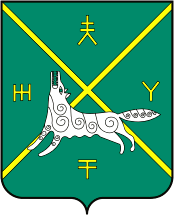 СОВЕТ СЕЛЬСКОГО ПОСЕЛЕНИЯ БАДРАКОВСКИЙ СЕЛЬСОВЕТ МУНИЦИПАЛЬНОГО РАЙОНА БУРАЕВСКИЙ РАЙОН РЕСПУБЛИКИ БАШКОРТОСТАН